Teaching Observation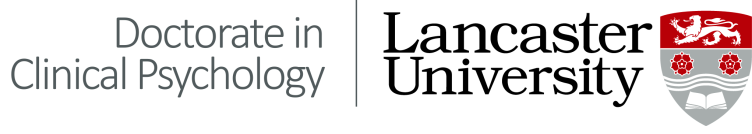 Feedback Sheet This form is a guide facilitating discussions between observer and observee. It should be finalised in the debrief meeting after the observation and should always be returned to the office. It will be reviewed by the curriculum tutor and used to help develop teaching across the DClinPsy. CohortFIRST YEAR / SECOND YEAR / THIRD YEARDate of sessionTitle of sessionTeacher(s)Please state the learning outcomes for the observed teaching (as identified in the pre-observation discussion)Please comment on what you observed that helped meet these learning outcomesWhat aspects of the teaching did you think were most engaging and / or effective? In particular comment on any aspect of practice might it be worth also using in other DClinPsy teaching.Please give any suggestions for changes you have that you think might further improve the teaching. Please say how you think these will help.Does the teaching raise any other issues that should be considered in the broader context of overall strand or DClinPsy teaching? (e.g. omissions, need for co-ordination between teaching etc.)? If so, what are they?It’s important to us that our teaching sessions are inclusive of difference, and also that we involve service users wherever possible. Please can you say here if and how either of these was been done in the teaching session observed?Please comment on the accessibility of teaching & materials (for example for people with visual, hearing or mobility impairments – you may wish to refer to the DClinPsy guidance)?